Муниципальное общеобразовательное учреждение
«Основная школа № 35 имени Героя Советского Союза имени Н.А. Кривова»ПОЛОЖЕНИЕо режиме занятий обучающихся в основной школе №35Общие положения:  Настоящий локальный акт разработан в соответствии с Федеральным законом Российской Федерации от 29.12.2012г. №273-ФЗ «Об образовании в Российской Федерации»,  Уставом школы и санитарно-эпидемиологическими требованиями к условиям и организации обучения в общеобразовательных учреждениях (СанПиН 2.4.2821-10).Учебный год в учреждении начинается 1 сентября и заканчивается не позднее 25 июня, включая проведение промежуточной и итоговой аттестаций. Начало учебного гола может переноситься образовательной организацией при реализации общеобразовательной программы в очно-заочной форме обучения не более чем на один месяц, в заочной форме обучения – не более чем на 3 месяца.Формы обучения по общеобразовательным программам определяются соответствующими федеральными государственными образовательными стандартами, если иное не установлено Федеральным законом «Об образовании в Российской Федерации». Допускается сочетание различных форм получения образования и форм обучения.Продолжительность учебного года и каникул: Продолжительность учебного года на уровне начального общего образования и на уровне основного общего образования составляет не менее 34 недель без учета государственной итоговой аттестации, в первом классе – 33 недели. В соответствии с календарным учебным графиком учебный год распределяется на четверти/полугодия. Продолжительность каникул в течение учебного года составляет не менее 30 календарных дней, летом – не менее 8 недель. Для обучающихся в 1 классе в феврале устанавливаются дополнительные недельные каникулы. Сроки и продолжительность каникул в каждом учебном году определяются  календарными учебными графиками.Режим занятий обучающихся в учреждении: Обучение проводится в первую смену.Учебные занятия начинаются в 8 часов 30 минут. Максимально допустимая нагрузка в течение дня составляет:- для обучающихся 1 классов – 4 урока и 1 день в неделю – 5 уроков, за счет урока физической культуры; количество учебных часов в неделю не менее 21 часа.- для обучающихся 2-4 классов – 5 уроков и один раз в неделю 6 уроков, за счет урока физической культуры при 5-дневной учебной неделе; количество учебных часов в неделю не менее 23 часов.- для обучающихся 5-6 классов – 6 уроков при 6-дневной учебной неделе.- для обучающихся 7-9 классов – 7 уроков при 6-дневной учебной неделе.- для обучающихся 5-6 классов ОВЗ  – 6 уроков при 5-дневной учебной неделе.- для обучающихся 7-9 классов ОВЗ – 7 уроков при 5-дневной учебной неделе. Факультативные занятия планируются на дни с наименьшим количеством обязательных уроков.Расписание уроков составляется с учетом дневной и недельной умственной работоспособности обучающихся и шкалой трудности учебных предметов. В начальной школе учебные занятия проводятся по 5-дневной учебной неделе. Для обучающихся 1 классов наиболее трудные предметы проводятся на 2 уроке; 2-4классов – 2-3 уроках; для обучающихся 5-9 классов – на 2-4 уроках. В начальных классах сдвоенные уроки не проводятся. В течение учебного дня проводится не более одной контрольной работы. Контрольные работы проводятся, как правило, на 2-4 уроках.Продолжительность урока (академический час) составляет 45 минут, за исключением 1 класса и классов с ОВЗ.Продолжительность урока физической культуры с обучающимися специальной медицинской группы «А» в 1 классах составляет (см.п 3.12), во 2-4 классах 45 минут. Для данной категории обучающихся физические нагрузки даются в соответствии с рекомендациями медицинских работников.Обучение в 1 классе осуществляется с соблюдением следующих дополнительных требований:- учебные занятия проводятся по 5-дневной учебной неделе;- использование «ступенчатого» режима обучения в первом полугодии;- в сентябре, октябре – по 3 урока в день по 35 минут, каждый 4-й урок проводится с целью выполнения задачи снятия статического напряжения. На данном уроке используется не классно-урочная форма, а иные формы организации учебного процесса (игра, экскурсия и т.д.); - в ноябре-декабре – по 4 урока по 35 минут каждый;- январь-май – по 4 рока по 45 минут каждый;- обучение проводится без бального оценивания знаний обучающихся и домашних заданий.Для предупреждения переутомления обучающихся и сохранения оптимального уровня их работоспособности на протяжении недели в расписании занятий предусматривается облегченный учебный день – четверг.Продолжительность перемен между уроками составляет не менее 10 минут, большой перемены (после 2 и 3 урока) – 20 минут.Режим занятий для обучающихся, находящимся на индивидуальном обучении по медицинским показаниям: Организация индивидуального обучения обучающихся на дому проводится по медицинским показаниям на основании заключения лечебного учреждения, заявления родителей (законных представителей) и издания приказа по школе. Количество часов в неделю составляет:В 1-4 классах – до 8 часов;В 5-8 классах – до 10 часов;В 9 классе – до 11 часов.Иные особенности режима занятий обучающихся в учреждении устанавливаются государственными санитарно-эпидемиологическими правилами и нормативами.Рассмотренона заседании педагогического  совета основной школы №35 (Протокол № 35 от « 19 » 10   201 8  г.)Принято с учётом мнения Совета родителей(Протокол  № 35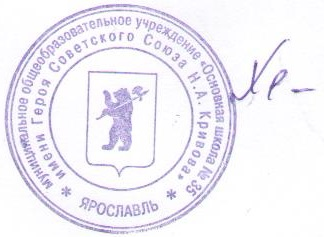 от  «19»     10    201 8 г.)  УтвержденоПриказом директора  
основной школы № 35от « 19  »    10  201 8  года
№  01-22/120                  О.В. Хелашвили